华南理工大学继续教育学院毕业论文（设计）管理系统考核入口使用说明一、毕业论文（设计）管理系统考核入口网址及账户名、初始密码如下：1.毕业论文（设计）管理系统网址：http://vpcs.cqvip.com/organ/lib/scescut/ “毕业论文（设计）考核入口”  2.登录账户名及密码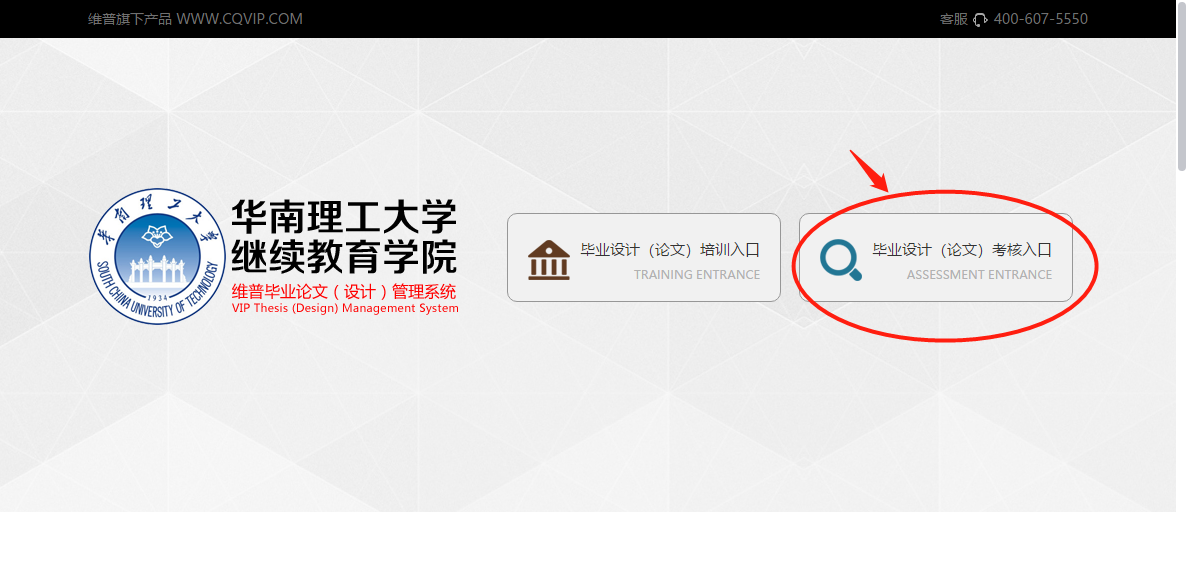 账户名：考生个人自学考试准考证号密  码：hnlg#报名论文手机号码(例如：hnlg#13800138000)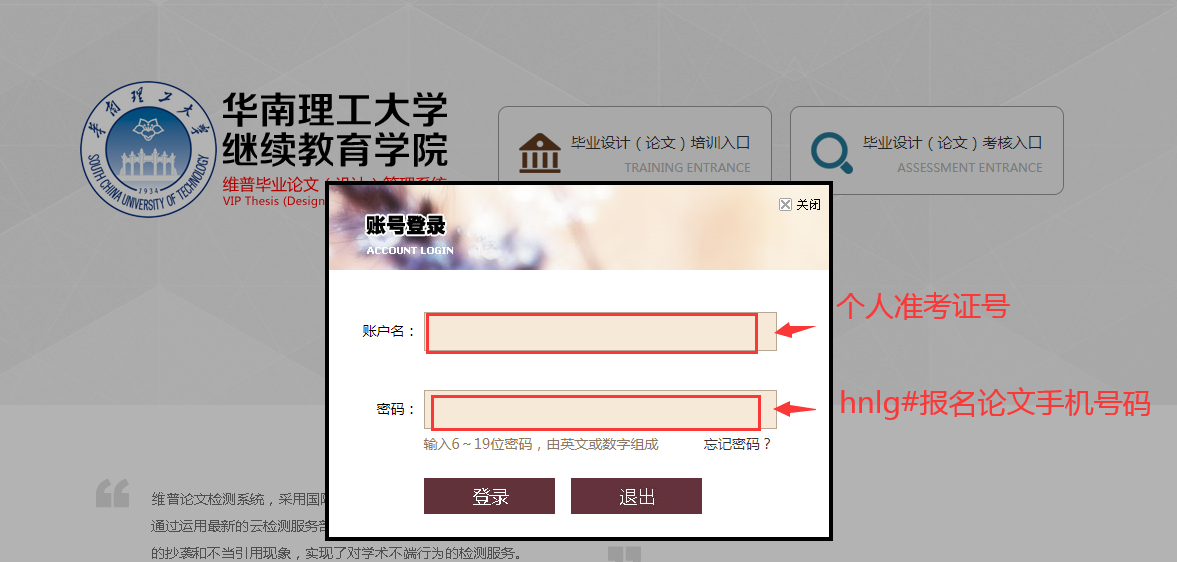 二、修改密码，论文上传、保存及重复率检测1.修改登录密码为确保账户安全，考生使用初始密码首次登录后应进行登录密码修改。“个人设置—安全中心—修改密码”。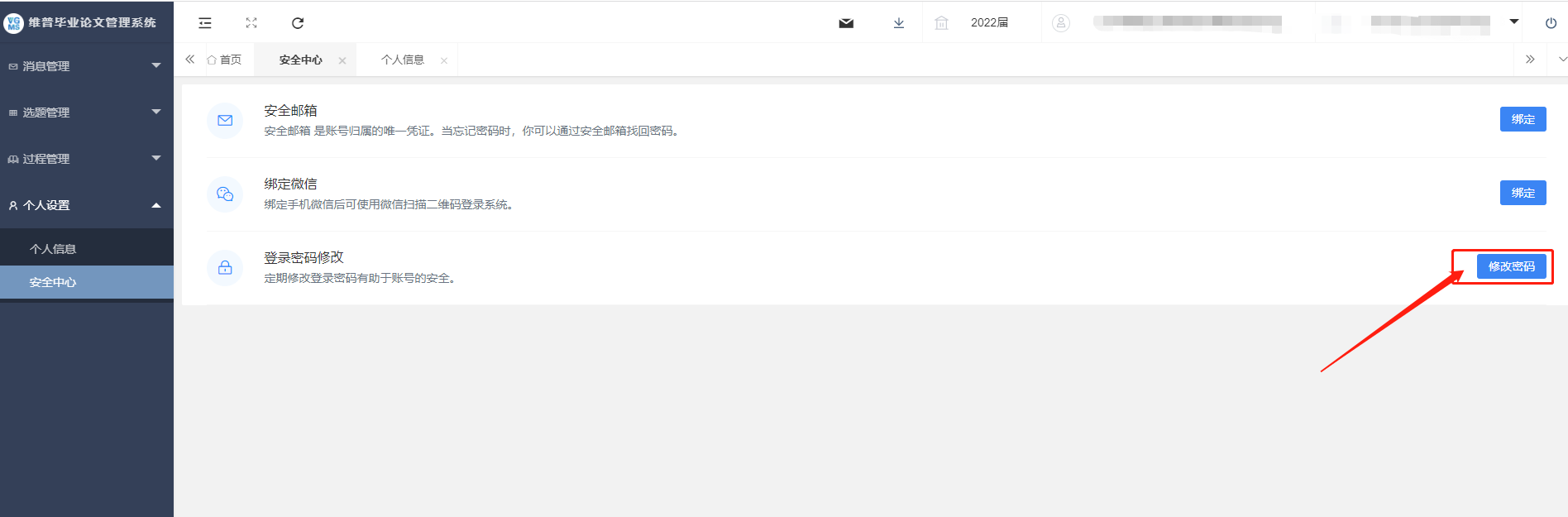 2.论文上传、保存及重复率检测学生点击左侧菜单进入“过程管理”—“定稿”页面的“编辑”按钮。可编辑弹出页面的定稿信息，此页面只需要上传线下已完成的定稿，按照要求编辑完成后点击“提交”按钮可完成提交，提交定稿前要完成重复率检测，具体事项见下文注意事项，点击“暂存”填写的信息会直接保存在系统中，还可以再次编辑修改。 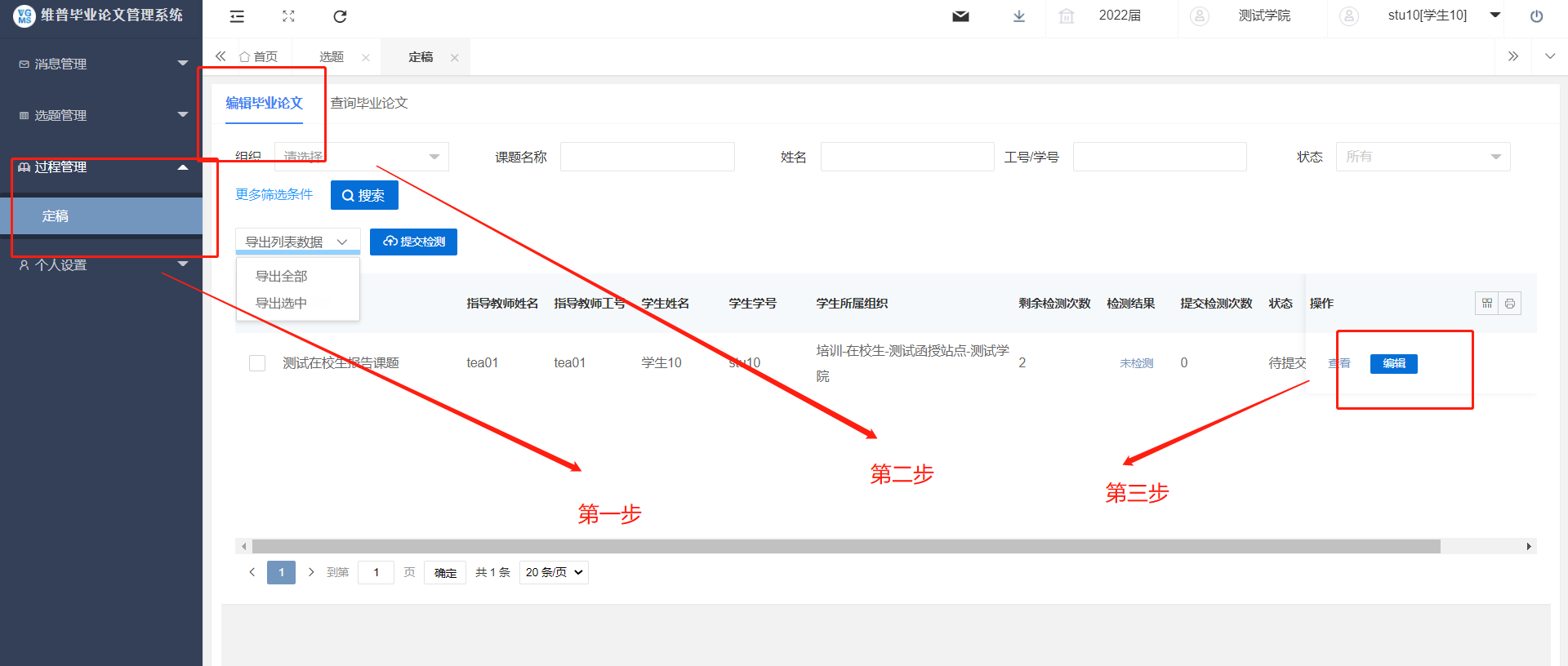 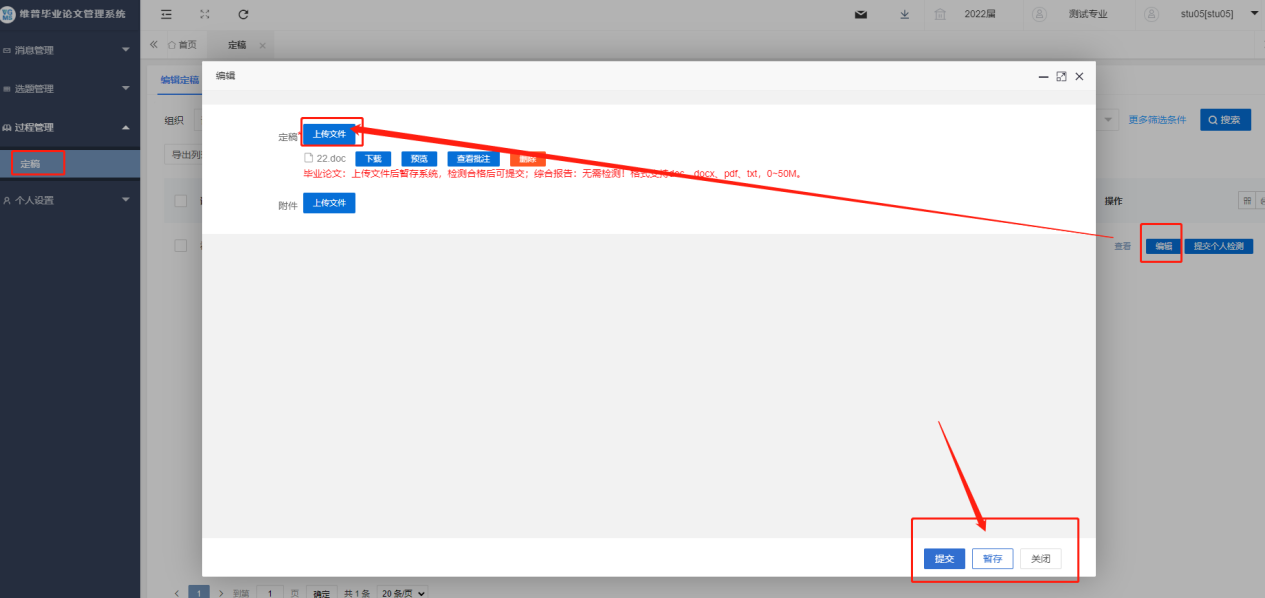 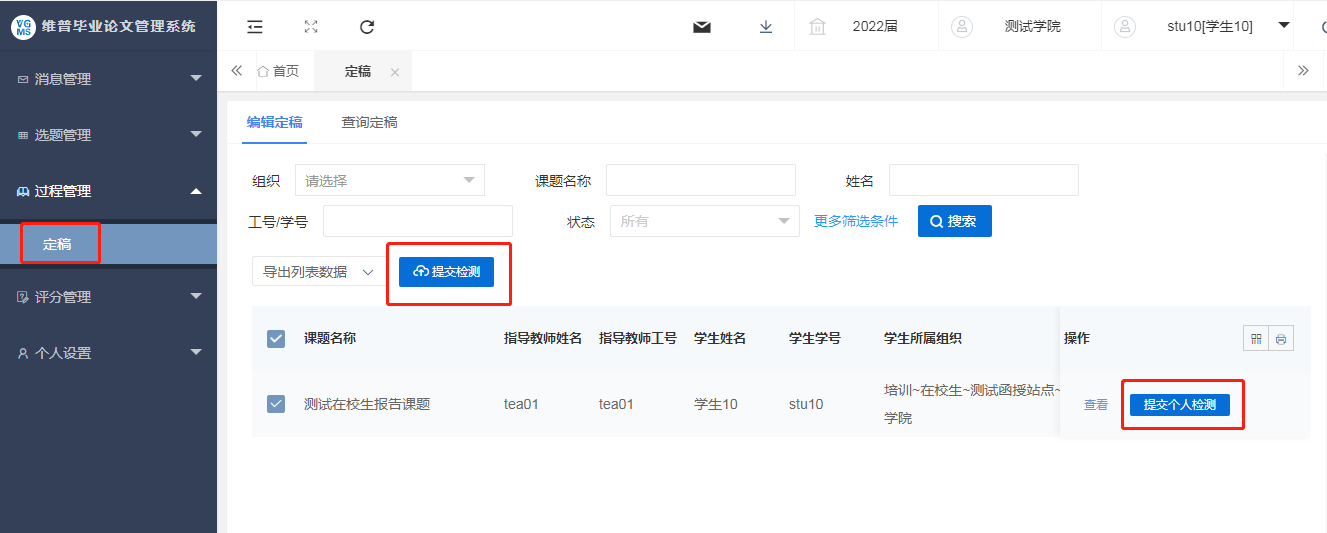 注意事项：考生在完成上传及保存步骤后，须重复率检测，使用“提交检测”具有一次免费查重机会，如使用完免费查重机会后需要再次进行检测，则使用“提交个人检测”进行自费查重。每次只可上传及保存一篇文档，第二次上传时会覆盖上一篇文档，请自行做好电子文档保存工作。文档命名与毕业论文题目保持一致。例如毕业论文题目为“某某公司营销策略研究”，文档命名应为“某某公司营销策略研究”。文档格式为WORD或WPS生成的word版或PDF文件。文档内容包含毕业论文封面，中英文摘要，目录，正文，参考文献等，不需上传重复率检测报告。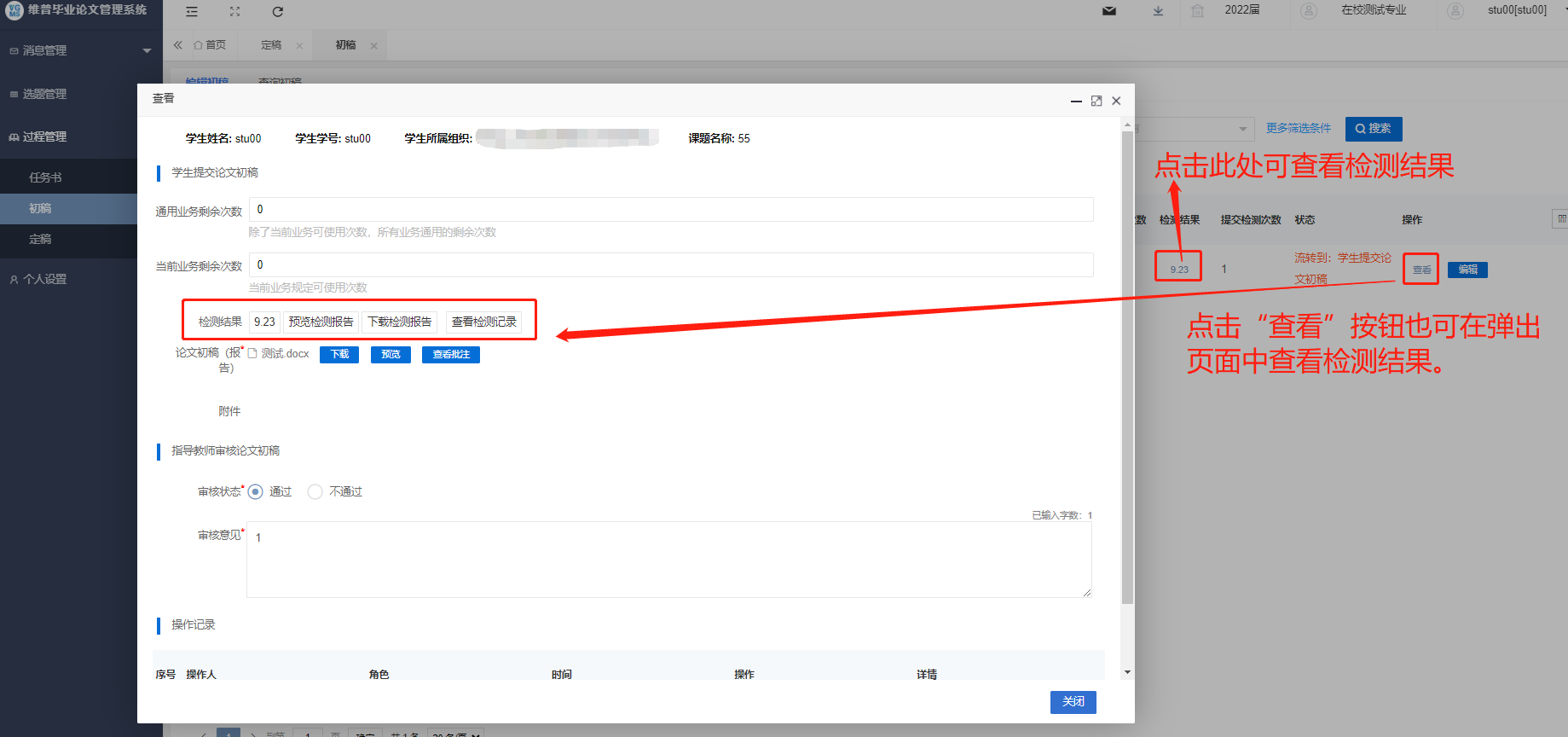 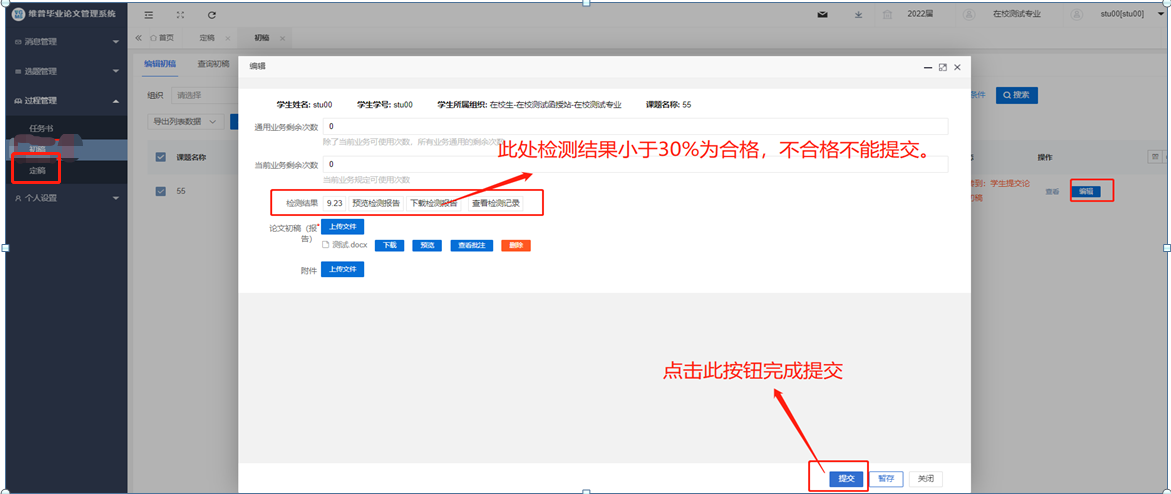 3. 毕业论文（设计）一旦提交即为正式交稿，不能再修改、替换。逾期不得以任何理由要求补交、修改、替换毕业论文（设计）。三、评审成绩查询考生自行登录华南理工大学继续教育学院维普毕业论文(设计)管理系统“毕业论文（设计）考核入口”查看评审成绩，网址：http://vpcs.cqvip.com/organ/lib/scescut/，登录后在考生首页“评阅教师最终评分查看”处查看评审结果，评审结果有“通过，同意参加答辩”“不通过，不同意参加答辩”二种。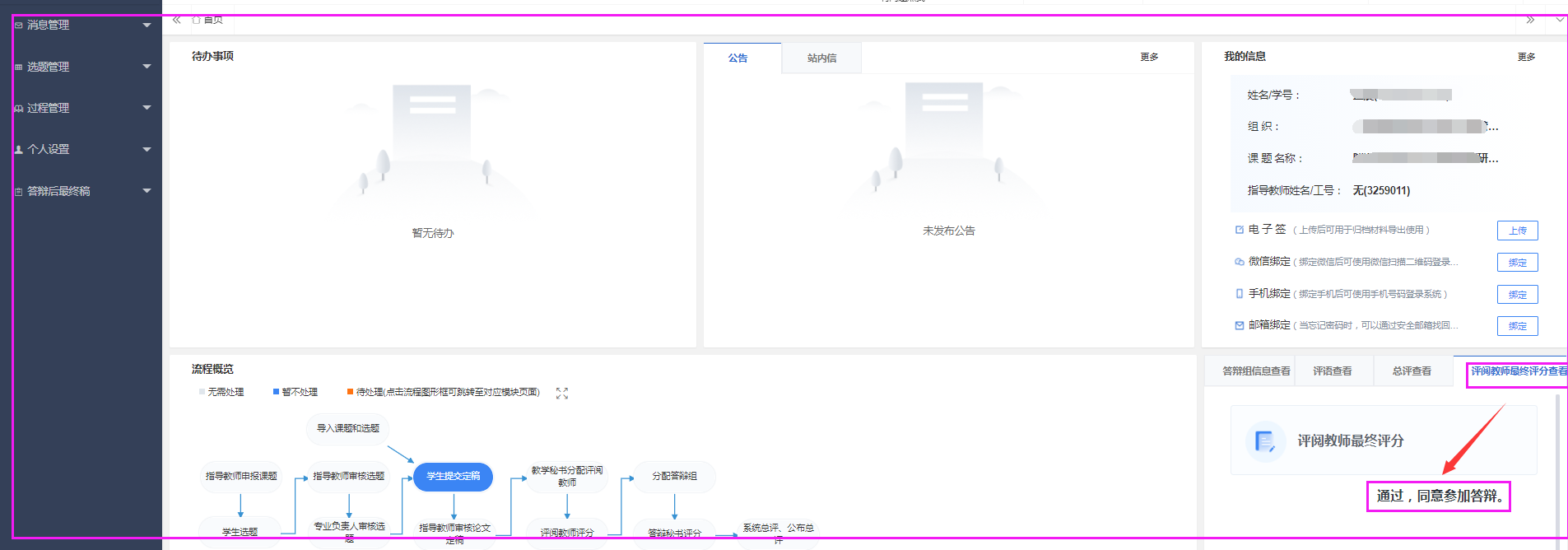 四、答辩信息查询通过毕业论文评审的考生，考生自行登录华南理工大学继续教育学院维普毕业论文(设计)管理系统“毕业论文（设计）考核入口”首页“答辩组信息查看”，网址：http://vpcs.cqvip.com/organ/lib/scescut/。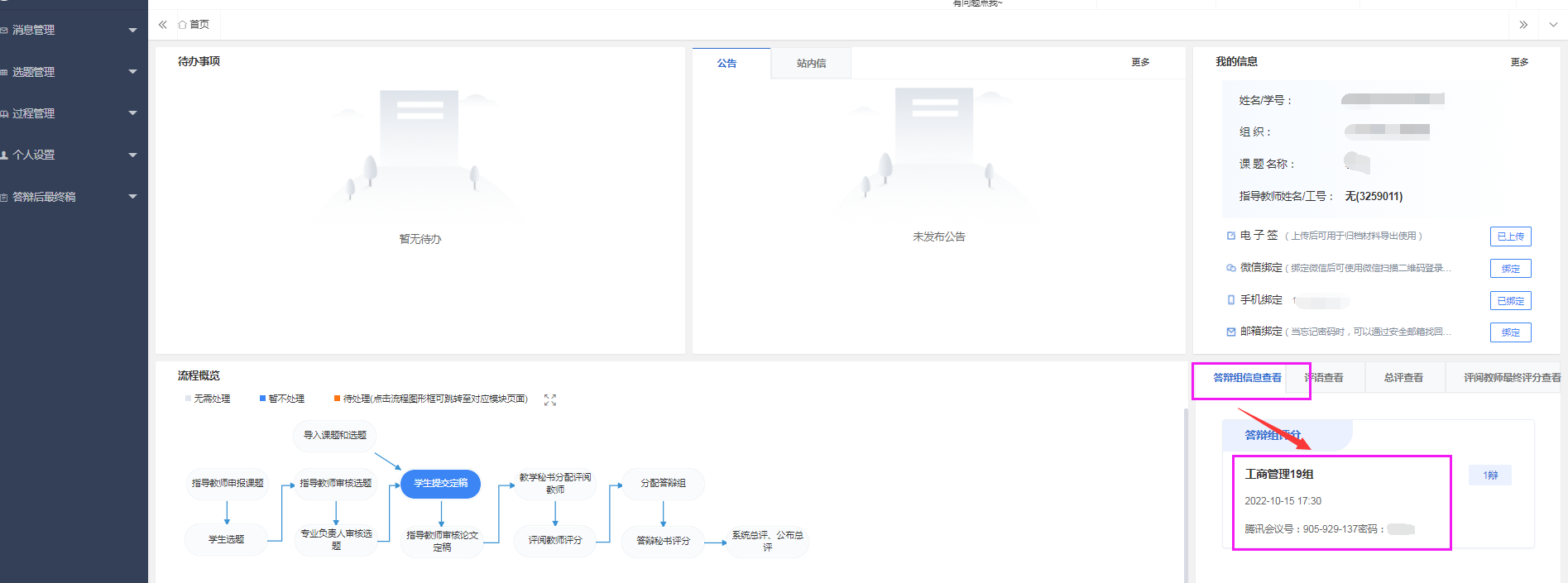 